თამარ მახარაშვილი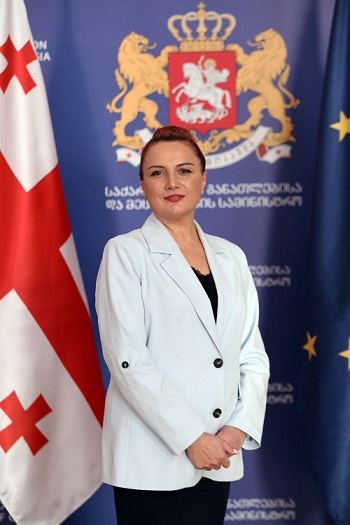 დაბადების თარიღი: 31.07.1973განათლება:1995-1998 – ივანე ჯავახიშვილის სახელობის თბილისის სახელმწიფო უნივერსიტეტი, ასპირანტურის კურსი ებრაულ-არამეული ფილოლოგიის განხრით;1990-1995 – ივანე ჯავახიშვილის სახელობის თბილისის სახელმწიფო უნივერსიტეტი, აღმოსავლეთმცოდნეობა – აღმოსავლეთმცოდნე ფილოლოგი.სამუშაო გამოცდილება:2020 წლიდან დღემდე – სსიპ - განათლების ხარისხის განვითარების ეროვნული ცენტრის დირექტორი;2000 დღემდე – ილიას სახელმწიფო უნივერსიტეტის ებრაული ენის ლექტორი;2015-2020 – სსიპ - განათლების ხარისხის განვითარების ეროვნული ცენტრის დირექტორის მოადგილე;2014-2015 – საქართველოს განათლებისა და მეცნიერების სამინისტროს სსიპ განათლების ხარისხის განვითარების ეროვნული ცენტრის ცენტრის დირექტორის მოადგილის მოვალეობის შემსრულებელი;2014 – საქართველოს განათლებისა და მეცნიერების სამინისტროს სსიპ განათლების ხარისხის განვითარების ეროვნული ცენტრის „პროფესიულ კვალიფიკაციათა განვითარების ხელშეწყობის პროგრამის“ მენეჯერი;2010-2012 – საქართველოს შრომის, ჯანმრთელობისა და სოციალური დაცვის სამინისტროს სსიპ „სახელმწიფო ზრუნვის სააგენტოს“ დირექტორი;2008-2009 – საქართველოს კულტურის, ძეგლთა დაცვისა და სპორტის მინისტრის მრჩეველი;2008-2010 – საქართველოს მთავრობის კანცელარიის საზოგადოებასთან ურთიერთობის სამსახურის უფროსი;2008 – დიასპორის საკითხებში საქართველოს სახელმწიფო მინისტრის მოადგილე;2005-2008 – საქართველოს ლტოლვილთა და განსახლების მინისტრის მოადგილე;2000-2005 – ივანე ჯავახიშვილის სახელობის თბილისის სახელმწიფო უნივერსიტეტის იუდაიკის კაბინეტის ლექტორი;1997-1999 – უცხოეთში მცხოვრებ თანამემამულეებთან კულტურული კავშირის საქართველოს საზოგადოება - უცხოეთის ქვეყნებთან ურთიერთობის განყოფილების გამგის მოადგილე;1996-1997 – უცხოეთში მცხოვრებ თანამემამულეებთან კულტურული კავშირის საქართველოს საზოგადოება – უფროსი რეფერენტი.პროექტები / ნაშრომები / პუბლიკაციები / ტრენინგები2010-2012 – ტელე-მარათონები მზრუნველობამოკლებული ბავშვების საზოგადოებაში ინტეგრაციისთვის;2004 – საქართველოში მსოფლიო ქართველ-ებრაელთა კვირეული;1998-2000 – ისრაელში ქართული კულტურის დღეების ორგანიზება;2000 – სტაჟირება ისრაელის ჰარ-ჰაცოფიმის უნივერსიტეტში;1999 – ისრაელის სარ ჰა არონის კურსები - სამთავრობო უწყებებში მართვა-მენეჯმენტი;1997 წლიდან დღემდე – კვლევის ძირითად სფეროში გამოქვეყნებული აქვს 20-მდე სამეცნიერო პუბლიკაცია;თამარ მახარაშვილი არის ებრაულ ენაზე გამოცემული „დედა-ენის“ ავტორი, რომელიც იაკობ გოგებაშვილის მიხედვით, ისრაელში მცხოვრები ქართველი ებრაელებისთვის შეიქმნა.